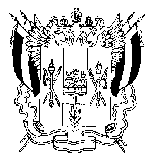  АДМИНИСТРАЦИЯ КРАСНООКТЯБРЬСКОГО  СЕЛЬСКОГО ПОСЕЛЕНИЯ              ВЕСЕЛОВСКОГО РАЙОНА РОСТОВСКОЙ ОБЛАСТИПОСТАНОВЛЕНИЕ«09» октября 2018 г.                        № 87                              х.Красный ОктябрьО добавлении информации в ФИАС     В  соответствии  Федеральным законом № 131-ФЗ от 06.10.2003 «Об общих принципах организации местного самоуправления в Российской Федерации, с разделом IV Правил межведомственного информационного взаимодействия при ведении государственного адресного реестра, утвержденных Постановлением Правительства Российской Федерации от 22.05.2015 № 492, проведенной инвентаризацией, в связи с упорядочением адресной системы Краснооктябрьского сельского поселенияПОСТАНОВЛЯЮ:1. Добавить адреса объектов адресации Краснооктябрьского сельского поселения в Федеральной информационной адресной системе, согласно приложению 1.2. Опубликовать настоящее постановление на официальном сайте Администрации Краснооктябрьского сельского поселения в сети Интернет.  3. Настоящее постановление вступает в силу со дня его подписания.4. Контроль за исполнением настоящего постановления оставляю за собой.Глава АдминистрацииКраснооктябрьскогосельского  поселения                                                                  О.И. КурицаПриложение 1 к постановлению Администрации Краснооктябрьского сельского поселенияот 09.10.2018 № 87Глава АдминистрацииКраснооктябрьского сельского поселения                                                                                                                     О.И. Курица  ОбъектадресацииКадастровыйномерНаименованиеНаименованиеНаименованиеНаименованиеНаименованиеНаименованиеНаименованиеНаименованиеНаименованиеОбъектадресацииКадастровыйномерстранысубъектамуниципального районасельского поселениянаселённого пунктаУлицы, переулкидома квартирыЗУЗемельный участок61:06:0030112:51Российская ФедерацияРостовскаяобластьВеселовскийрайонКраснооктябрьскоесельское поселениехутор Красный Октябрьул.Верхняя41АЗемельный участок61:06:0600013:839Российская ФедерацияРостовскаяобластьВеселовскийрайонКраснооктябрьскоесельское поселениехутор Красный Октябрьул.Верхняя56Здание61:06:0030107:188Российская ФедерацияРостовскаяобластьВеселовскийрайонКраснооктябрьскоесельское поселениехутор Красный Октябрьул.Школьная86АЗемельный участок61:06:0030112:53Российская ФедерацияРостовскаяобластьВеселовскийрайонКраснооктябрьскоесельское поселениехутор Красный Октябрьул.Школьная138Сооружение61:06:0030112:71Российская ФедерацияРостовскаяобластьВеселовскийрайонКраснооктябрьскоесельское поселениехутор Красный Октябрьул.Школьная138Земельный участок61:06:0000000:2425Российская ФедерацияРостовскаяобластьВеселовскийрайонКраснооктябрьскоесельское поселениехутор Красный Октябрьул.Школьная147Жилой дом61:06:0030106:178Российская ФедерацияРостовскаяобластьВеселовскийрайонКраснооктябрьскоесельское поселениехутор Красный Октябрьул.Больничная39АЗемельный участок61:06:0030110:14Российская ФедерацияРостовскаяобластьВеселовскийрайонКраснооктябрьскоесельское поселениехутор Красный Октябрьул.Больничная107АЗемельный участок61:06:0030109:188Российская ФедерацияРостовскаяобластьВеселовскийрайонКраснооктябрьскоесельское поселениехутор Красный Октябрьул.Больничная120Земельный участок61:06:0030110:96Российская ФедерацияРостовскаяобластьВеселовскийрайонКраснооктябрьскоесельское поселениехутор Красный Октябрьул.Нижняя39АЗемельный участок61:06:0030110:101Российская ФедерацияРостовскаяобластьВеселовскийрайонКраснооктябрьскоесельское поселениехутор Красный Октябрьул.Нижняя43